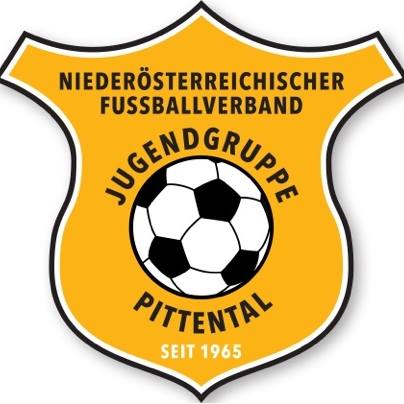 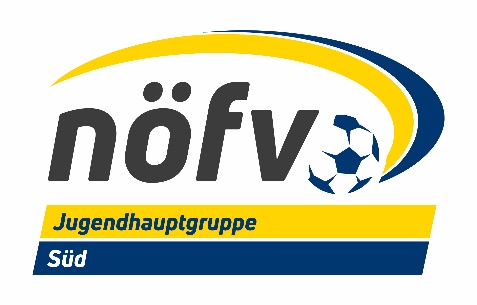 SpielernennlistenVEREIN:  U7               U8     U9    U10    U11   U12    U13    LAZ 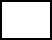 Dressenfarbe: 	Hosen		_______________					Laibchen	_______________			Stutzen	_______________Nr.			       NAME				                   GEBURTSDATUMBETREUER:	___________________________12345678910111213141516